ACTIVITY REPORTAgenda		:  Handover cooperation MSC to Sekar laut and research discussionDate		: 23 – 24 November 2022Venue		: BanjarbaruParticipant(s)	: Head of Marine and Fishery office, MSC, UNLAM, PT. Sekar LautSession		:Handover of cooperation between MSC and Government to Sekar laut and GovernmentSharing and live discussion related research on Kotabaru and stakeholder meeting for the next sessionInterview enumerator (the enumerator is freshgraduated from Marine and Fishery Faculty of Lambung Mangkurat University)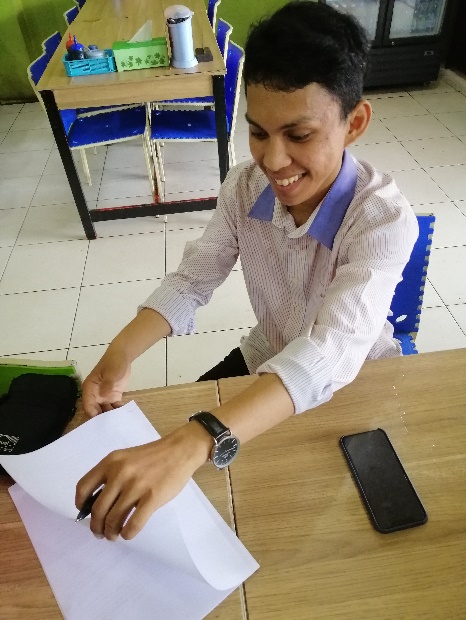 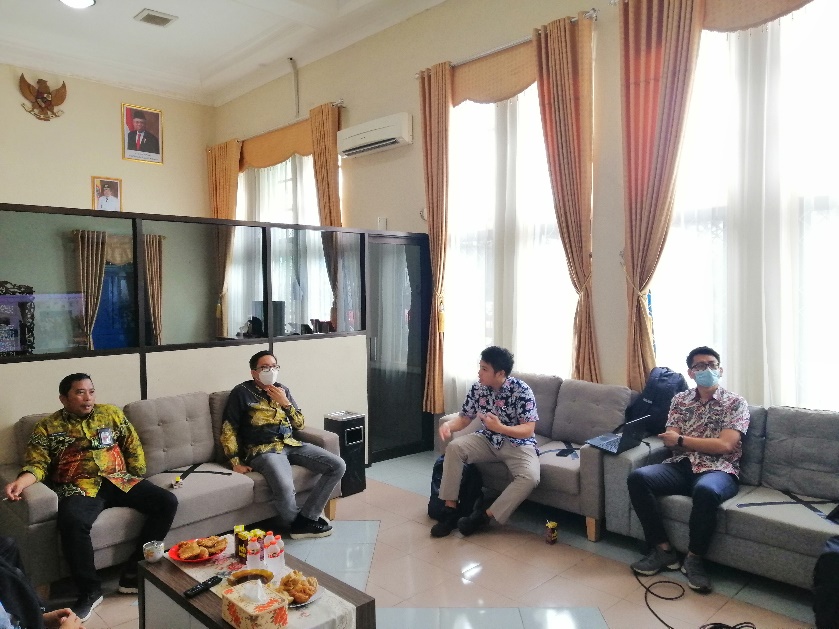 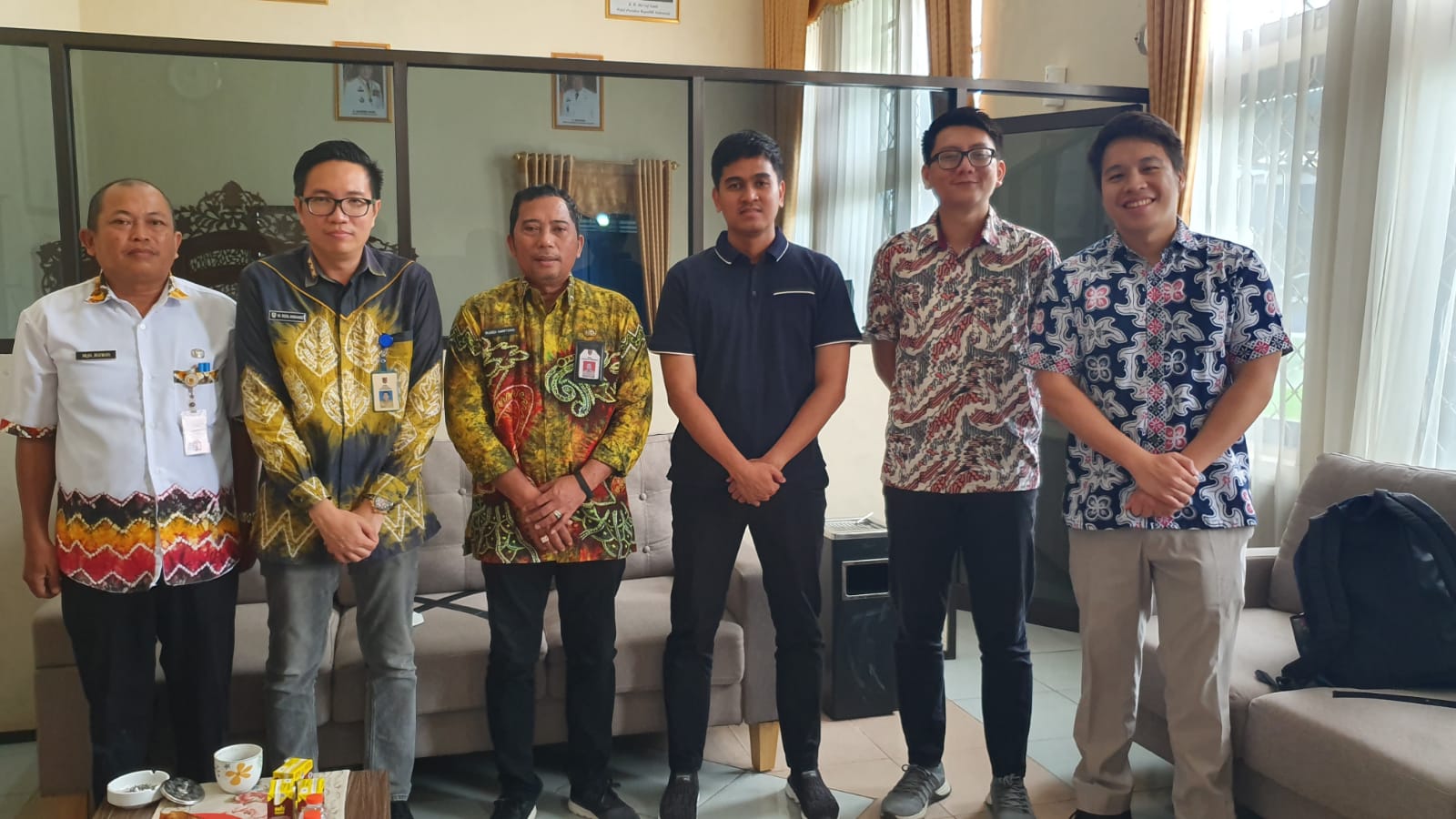 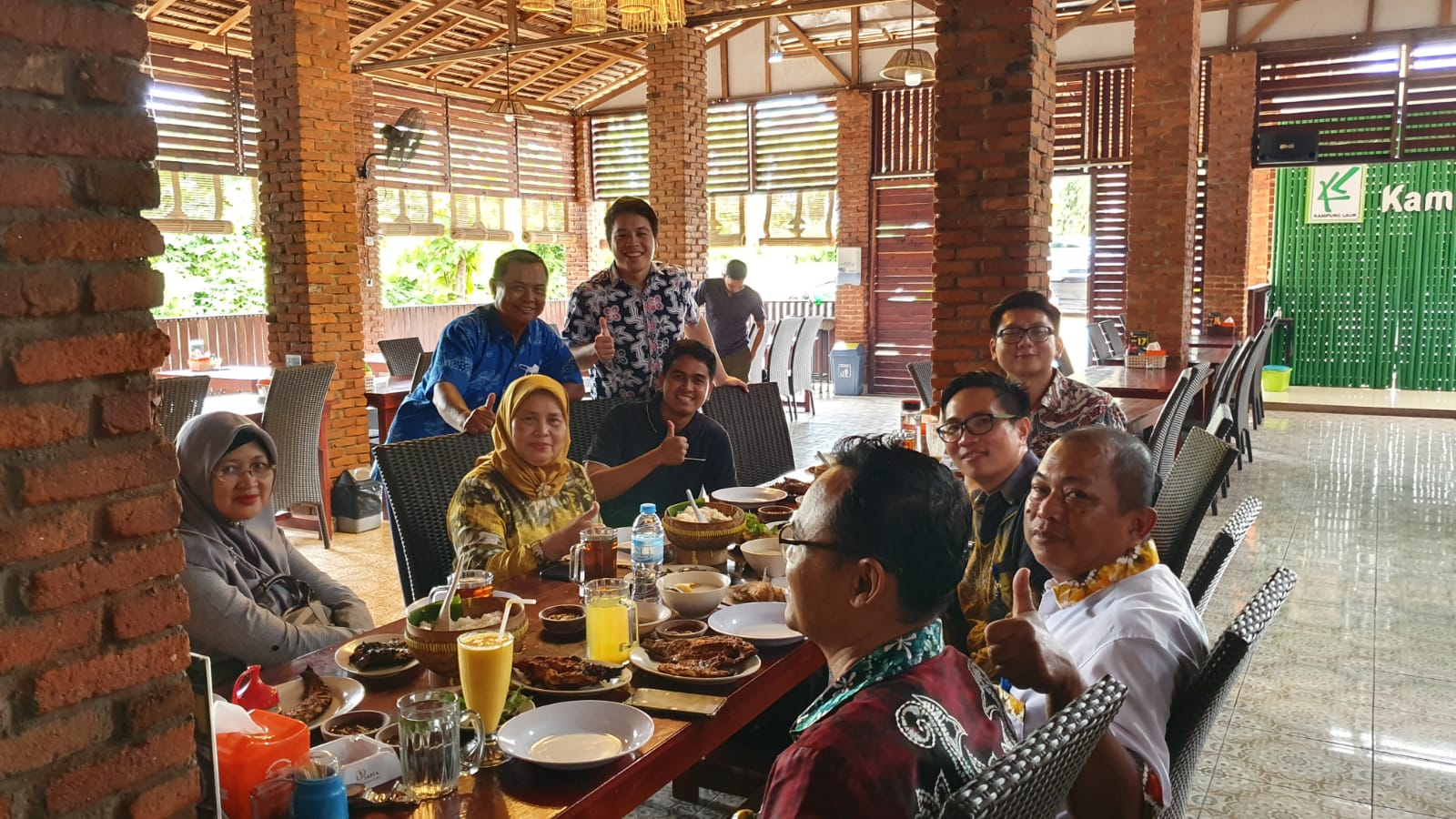 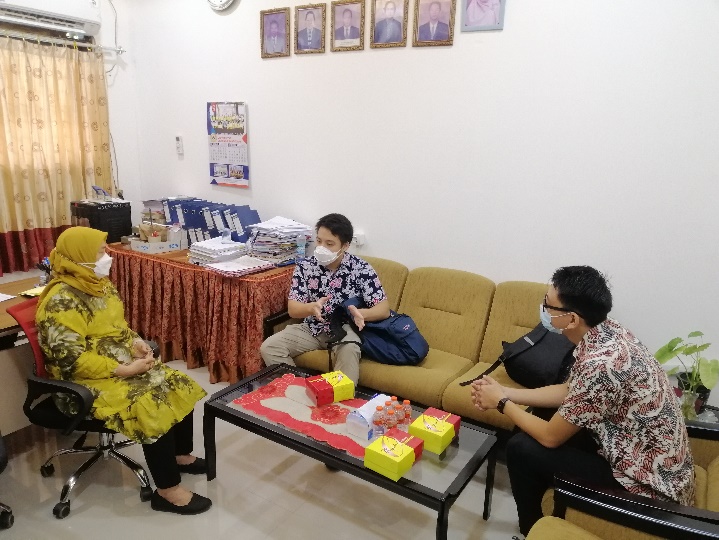 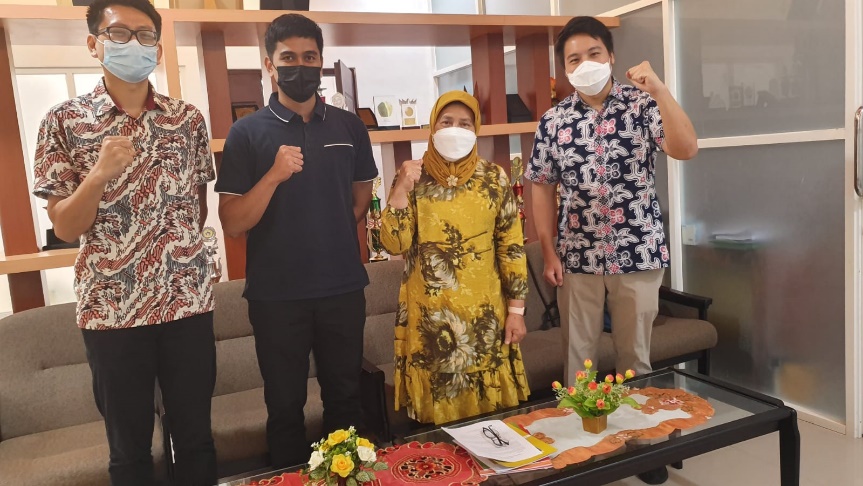 